低血糖病人之護理指導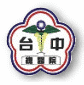 10501審閱一、瞭解低血糖的症狀：（一）暈眩、冒汗、心悸、飢餓、焦慮、意識不清、昏迷。 二、緊急處理：（一）病人意識清醒時可給予吞食方糖二塊或甜飲料半杯（如果汁或可樂），並測量血糖。（二）病人意識不清時勿餵食、維持呼吸道通暢，並立即送醫治。 三、預防（一）應經常自我監測血糖（正常飯前血糖70g/dl、正常飯後血糖80g/dl）、訂定適當的運動計劃及規律的飲食控制，記住低血糖症狀。 （二）定時定量進食三餐。（三）服用口服降血糖藥物或注射胰島素之後勿延後進食。 （四）應隨身攜帶方糖、糖果或巧克力糖。 （五）應隨身攜帶糖尿病患識別卡。 （六）生病時如拉肚子、食慾差、胃口不太好，食物攝取不足，當日暫以      運動飲料、含糖飲料、牛奶等流質食物替代外，最好密切監測血糖。（七）避免空腹時做激烈運動。祝您早日康復※急診諮詢電話：04-23934191轉525434國軍臺中總醫院急診室   關心您低血糖病人之護理指導10501審閱一、瞭解低血糖的症狀：（一）暈眩、冒汗、心悸、飢餓、焦慮、意識不清、昏迷。二、緊急處理：（一）病人意識清醒時可給予吞食方糖二塊或甜飲料半杯（如果汁或可樂），並測量血糖。（二）病人意識不清時勿餵食、維持呼吸道通暢，並立即送醫     求治。 三、預防（一）應經常自我監測血糖（正常飯前血糖70g/dl、正常飯後血糖80g/dl）、訂定適當的運動計劃及規律的飲食控制，記住低血糖症狀。 （二）定時定量進食三餐。（三）服用口服降血糖藥物或注射胰島素之後勿延後進食。 （四）應隨身攜帶方糖、糖果或巧克力糖。 （五）應隨身攜帶糖尿病患識別卡。 （六）生病時如拉肚子、食慾差、胃口不太好，食物攝取不足，當日暫以運動飲料、含糖飲料、牛奶等流質食物替代外，最好密切監測血糖。（七）避免空腹時做激烈運動。祝您早日康復※急診諮詢電話：04-23934191轉525434國軍臺中總醫院急診室   關心您